Кировское областное государственное профессиональное образовательное бюджетное учреждение «Нолинский техникум механизации сельского хозяйства»(КОГПОБУ «НТМСХ»)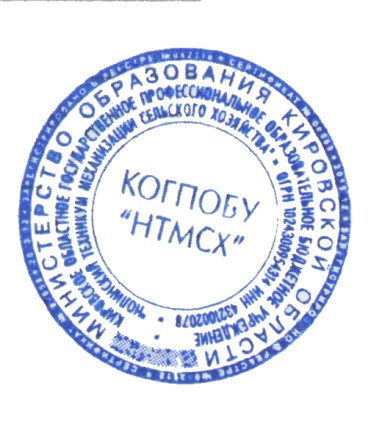 Утверждаю: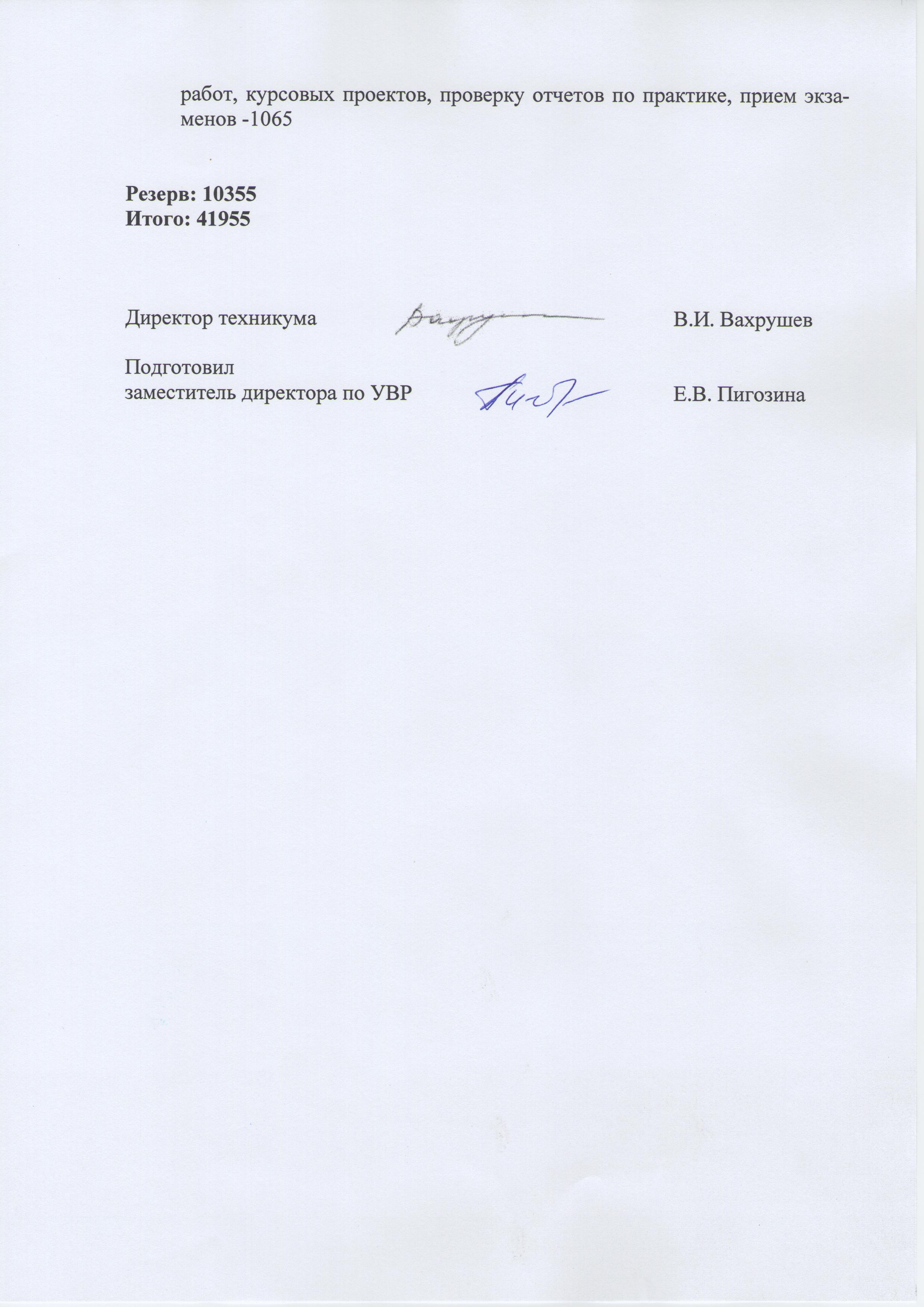 Директор _________ Е.В.Пигозина «26» декабря 2016План мероприятийпо противодействию проявлений бытовой коррупциина 2017 годп/п	Мероприятия	СрокИсполнители1.      	Разработка и утверждение плана работы по противодействию коррупции 	Февраль 2017 годДиректор, руководители структурных подразделений, совместно с юрисконсультом.	2.      Создание рабочей группы по реализации Плана мероприятий по противодействию бытовой коррупции на 2017 год Февраль директор	3.      	Изучение и обсуждение Плана противодействия бытовой на 2017 год на собрании педагогического коллектива 	Февральдиректор4.      Проведение педагогического совета по разъяснению работникам законодательства в сфере противодействия бытовой коррупции на 2017 год2 раза в семестрРуководители структурных подразделений5.Рассмотрение в соответствии с действующим законодательством обращений родителей учащихся, содержащих сведения о бытовой коррупции по вопросам, находящимся в компетенции администрации	По мере поступления информацииРабочая группа6.      	Обновление информации на сайте ОО в разделе «Противодействие коррупции» Апрель  юрисконсульт7.      	Организация и проведение анкетирования среди родителей по теме: «Коррупция» 	СентябрьПедагог-психолог8.      	Проведение классных часов и родительских собраний на тему «Защита законных интересов несовершеннолетних от угроз, связанных с бытовой коррупцией»	ОктябрьКлассные руководители9.  	Оформление стенда для информации по фактам бытовой коррупции,  с указанием сведений о возможности обращения по фактам коррупции в техникумеДо конца апреля	Зав. библиотекой совместно юрисконсульт12.  Организация выступлений сотрудников правоохранительных органов перед педагогами,  родителями (законными представителями) и обучающимися по вопросам пресечения бытовых коррупционных правонарушенийМайРуководители структурных подразделений	13.  	Рассмотрение на административном совещании вопроса о ходе реализации мероприятий Плана	Май, декабрьДиректор, юрист  и Руководители структурных подразделений	14.  Предоставление отчета о реализации плана мероприятий по противодействию бытовой коррупции Май, декабрь Директор, юрист  и Руководители структурных подразделений15Антикоррупционный мониторинг локальных нормативных актов техникумаЮрисконсульт17Проведение проверок соблюдения работниками техникума Правил внутреннего трудового распорядкаЕжемесячно в соответствии с графикомДиректор, юрисконсульт  и Руководители структурных подразделений